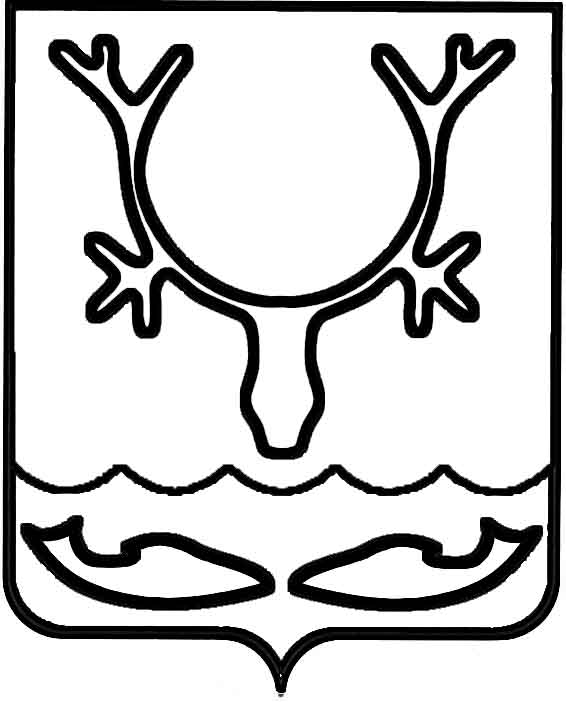 Администрация муниципального образования
"Городской округ "Город Нарьян-Мар"ПОСТАНОВЛЕНИЕО запрете купания на водных объектах общего пользования, расположенных                 в границах муниципального образования "Городской округ "Город Нарьян-Мар"             в летний период 2024 годаВ соответствии с пунктом 32 части 1 статьи 16 Федерального закона 
от 06.10.2003 № 131-ФЗ "Об общих принципах организации местного самоуправления в Российской Федерации", статьями 6, 27 Водного кодекса Российской Федерации, статьей 2.1.15 Закона Ненецкого автономного округа от 29.06.2002 № 366-ОЗ 
"Об административных правонарушениях", постановлением Администрации Ненецкого автономного округа от 17.07.2012 № 199-п "Об утверждении правил охраны жизни людей на водных объектах в Ненецком автономном округе", в целях предотвращения чрезвычайных ситуаций, связанных с гибелью людей на водных объектах, расположенных на территории муниципального образования "Городской округ "Город Нарьян-Мар", Администрация муниципального образования "Городской округ "Город Нарьян-Мар"П О С Т А Н О В Л Я Е Т:Запретить купание на водных объектах общего пользования, расположенных на территории муниципального образования "Городской округ "Город Нарьян-Мар", 
в летний период 2024 года.Муниципальному казенному учреждению "Чистый город" в срок 
до 14.06.2024 установить на территории муниципального образования "Городской округ "Город Нарьян-Мар" предупреждающие аншлаги "Купаться запрещено" согласно Приложению к настоящему постановлению.Управлению организационно-информационного обеспечения Администрации муниципального образования "Городской округ "Город Нарьян-Мар" совместно с отделом ГО и ЧС, мобилизационной работы организовать разъяснительную работу через средства массовой информации по мерам безопасности и предупреждению несчастных случаев на водных объектах в летний период 2024 года.Отделу муниципального контроля Администрации муниципального образования "Городской округ "Город Нарьян-Мар" принять участие в рейдах, проводимых Центром ГИМС ГУ МЧС России по Ненецкому автономному округу, 
по контролю запрета купания.Признать утратившим силу постановление Администрации муниципального образования "Городской округ "Город Нарьян-Мар" от 30.05.2023 № 820 "О запрете купания на водных объектах общего пользования, расположенных в границах муниципального образования "Городской округ "Город Нарьян-Мар", в летний период 2023 года".Настоящее постановление вступает в силу после его официального опубликования.Приложениек постановлению Администрации муниципального образования"Городской округ "Город Нарьян-Мар"от 07.06.2024 № 842Схема установки предупреждающих аншлагов "Купаться запрещено"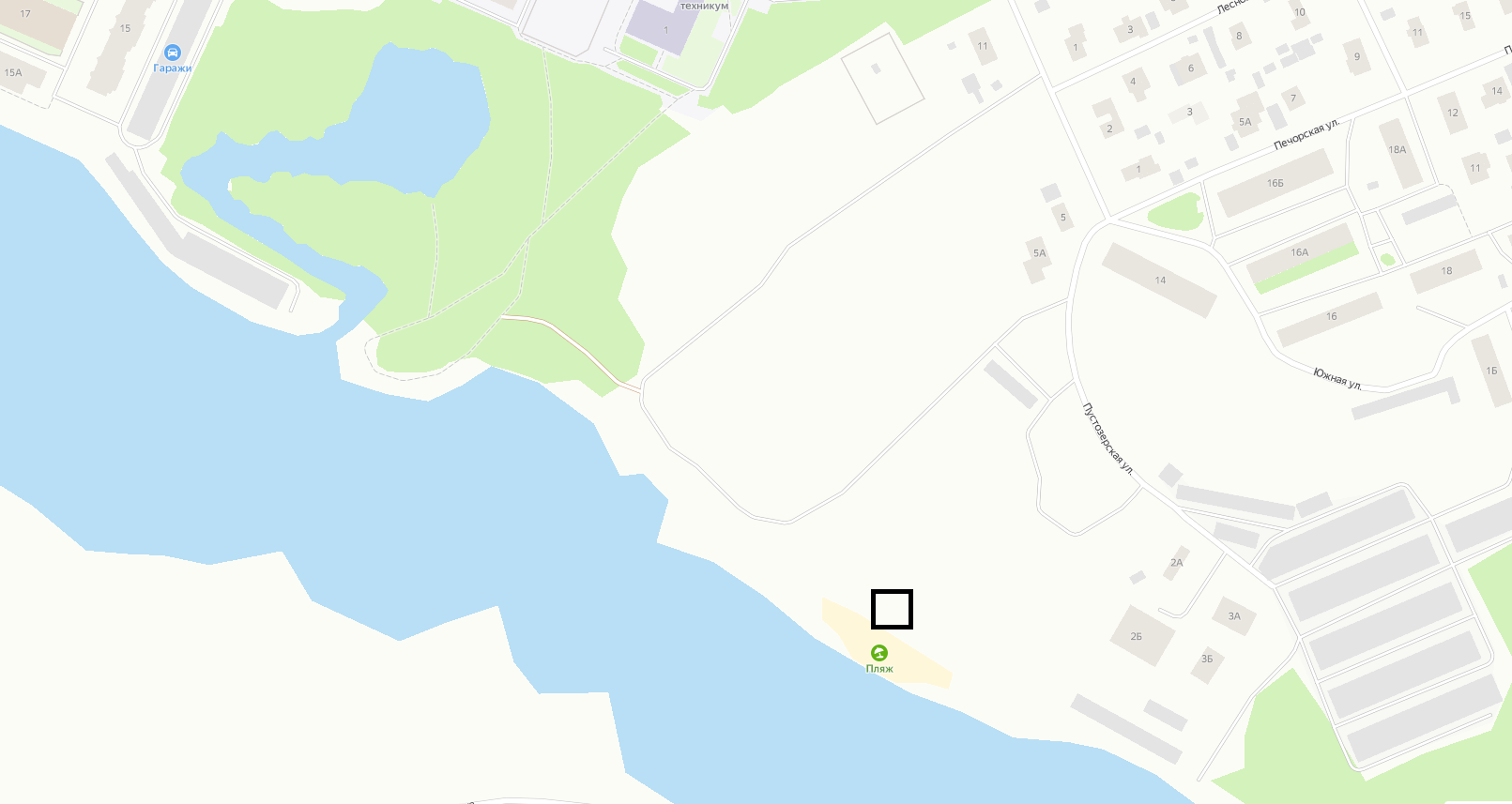 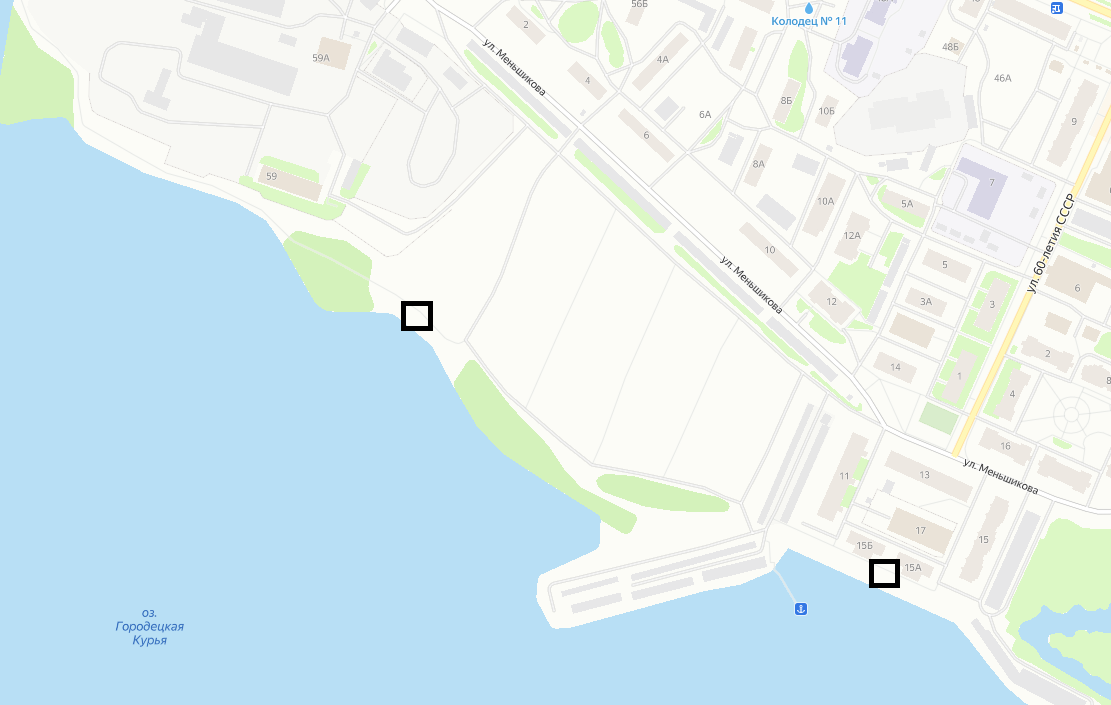 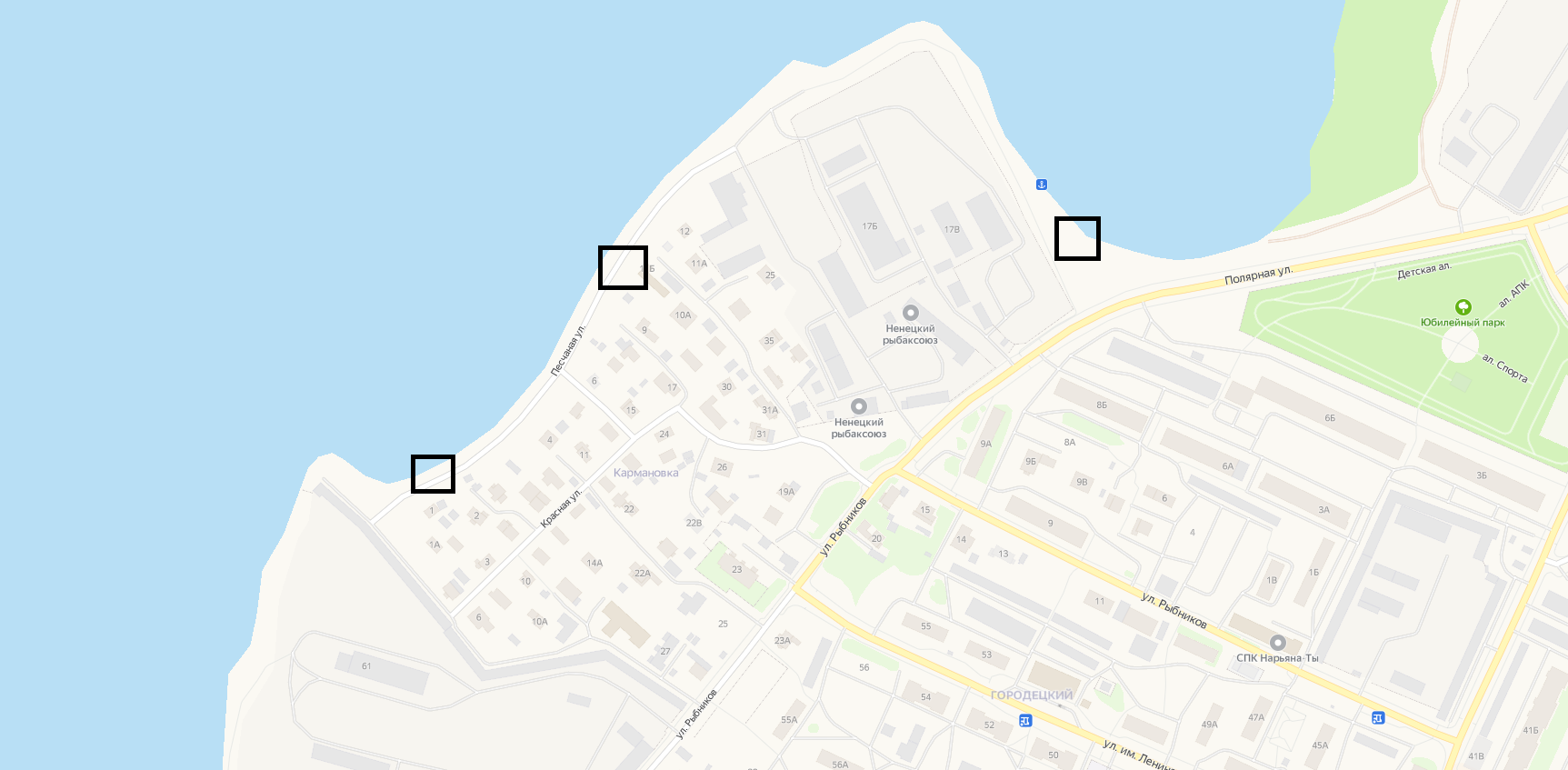 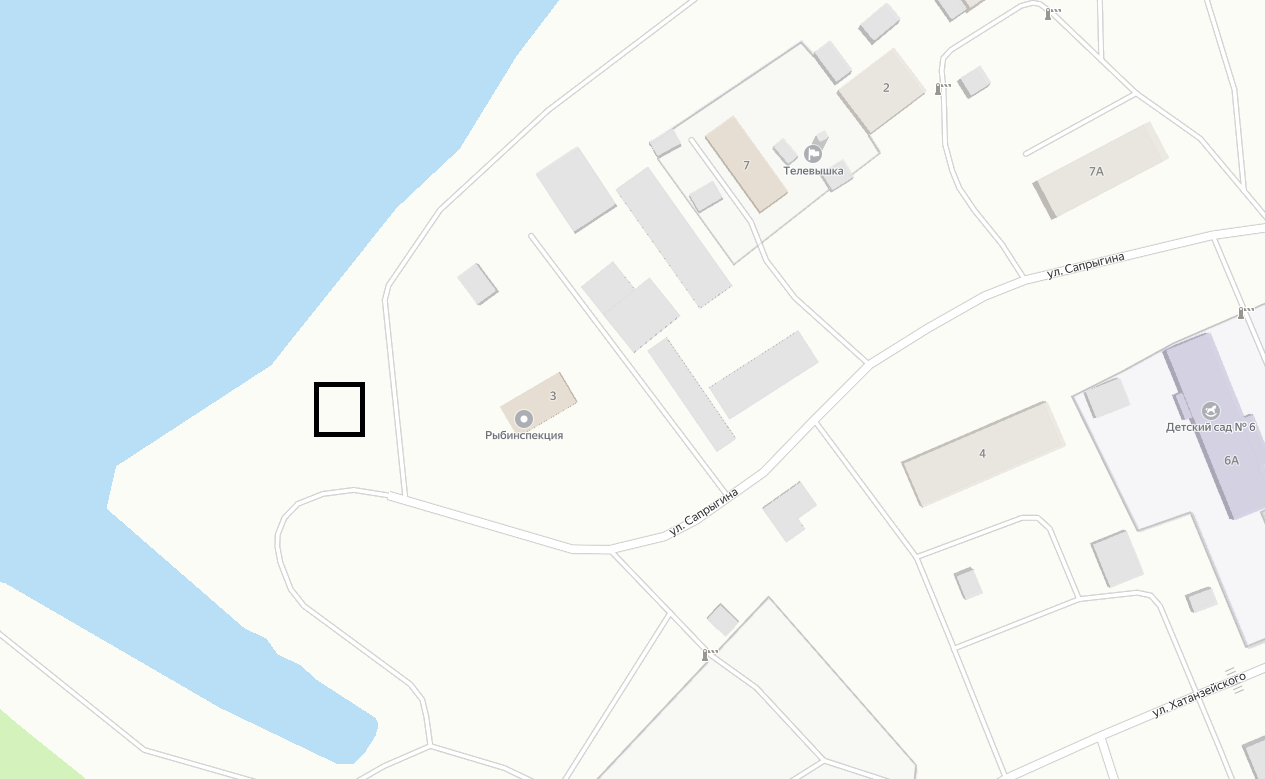 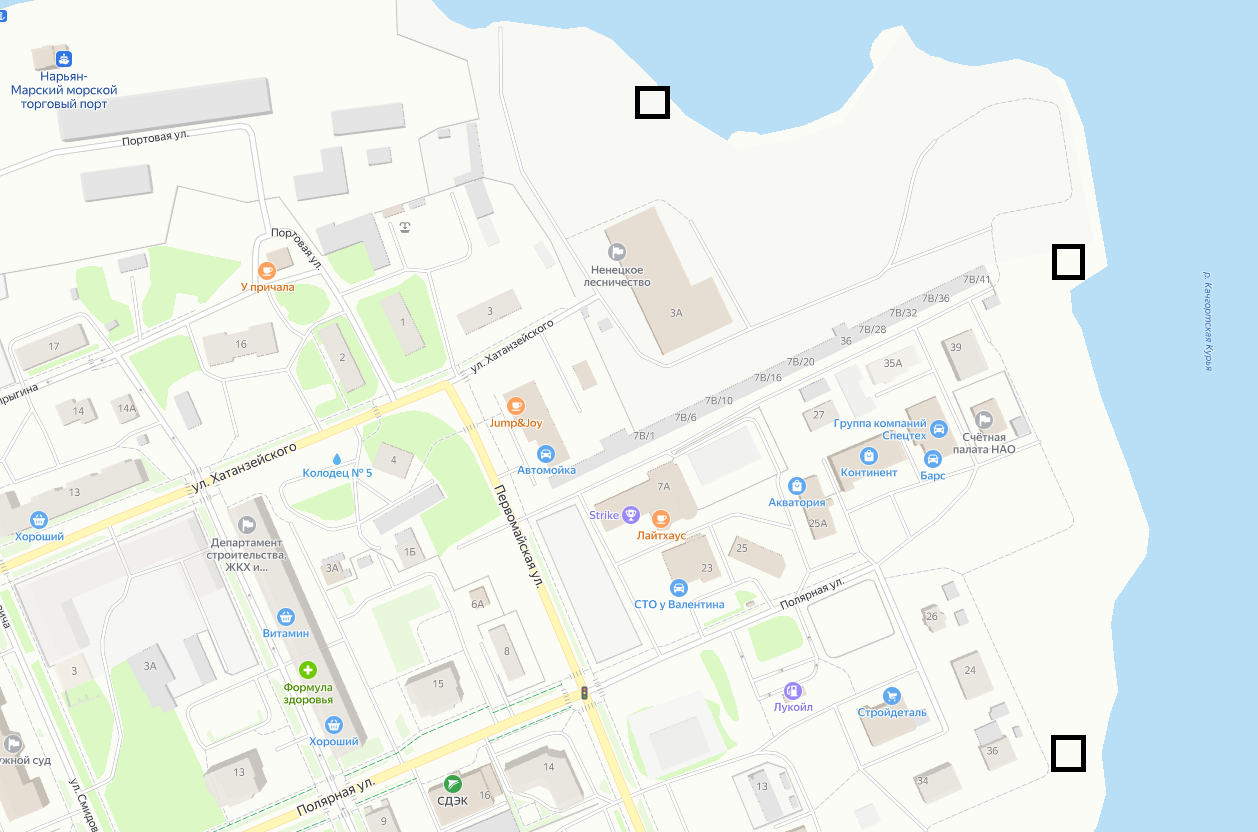 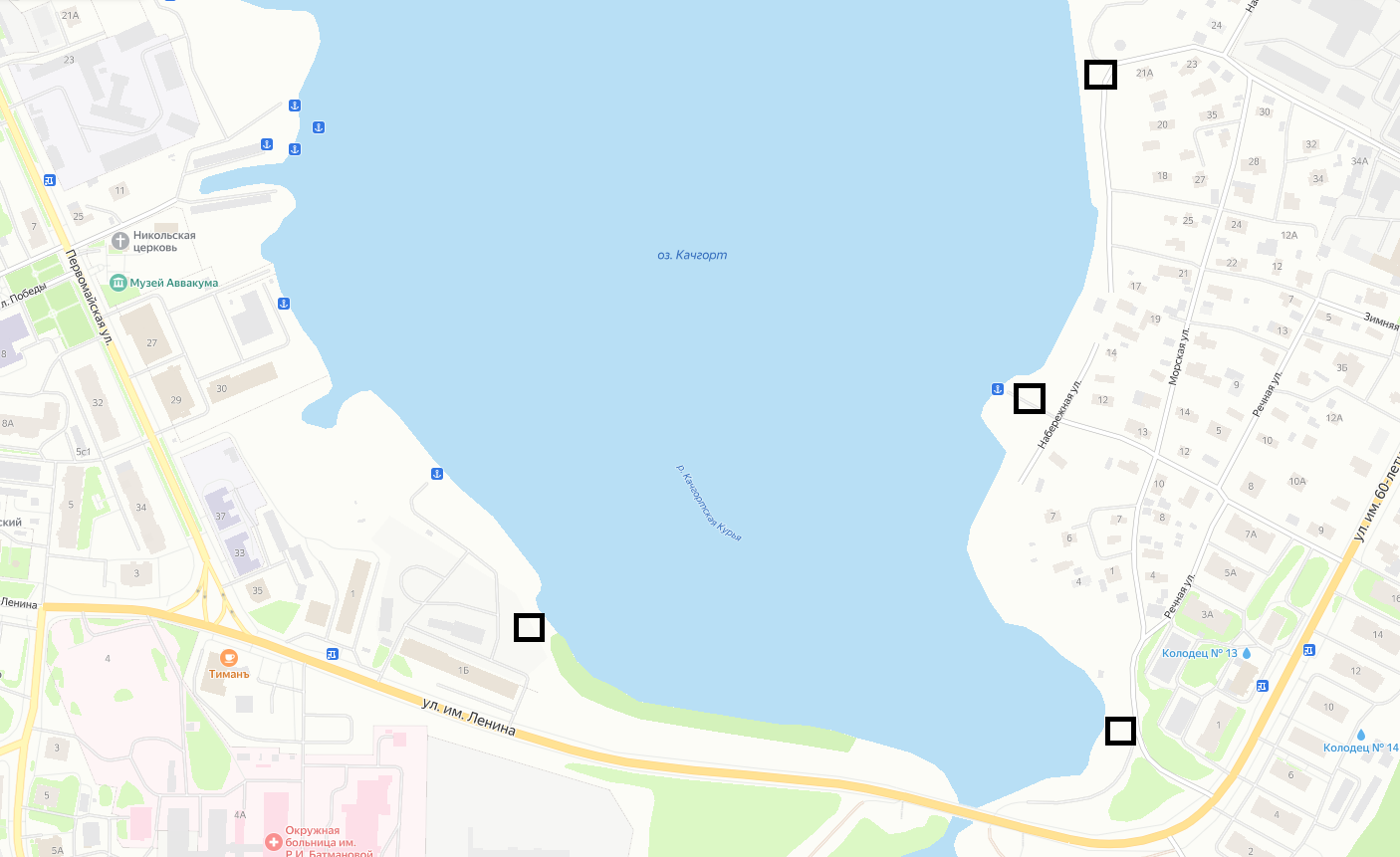 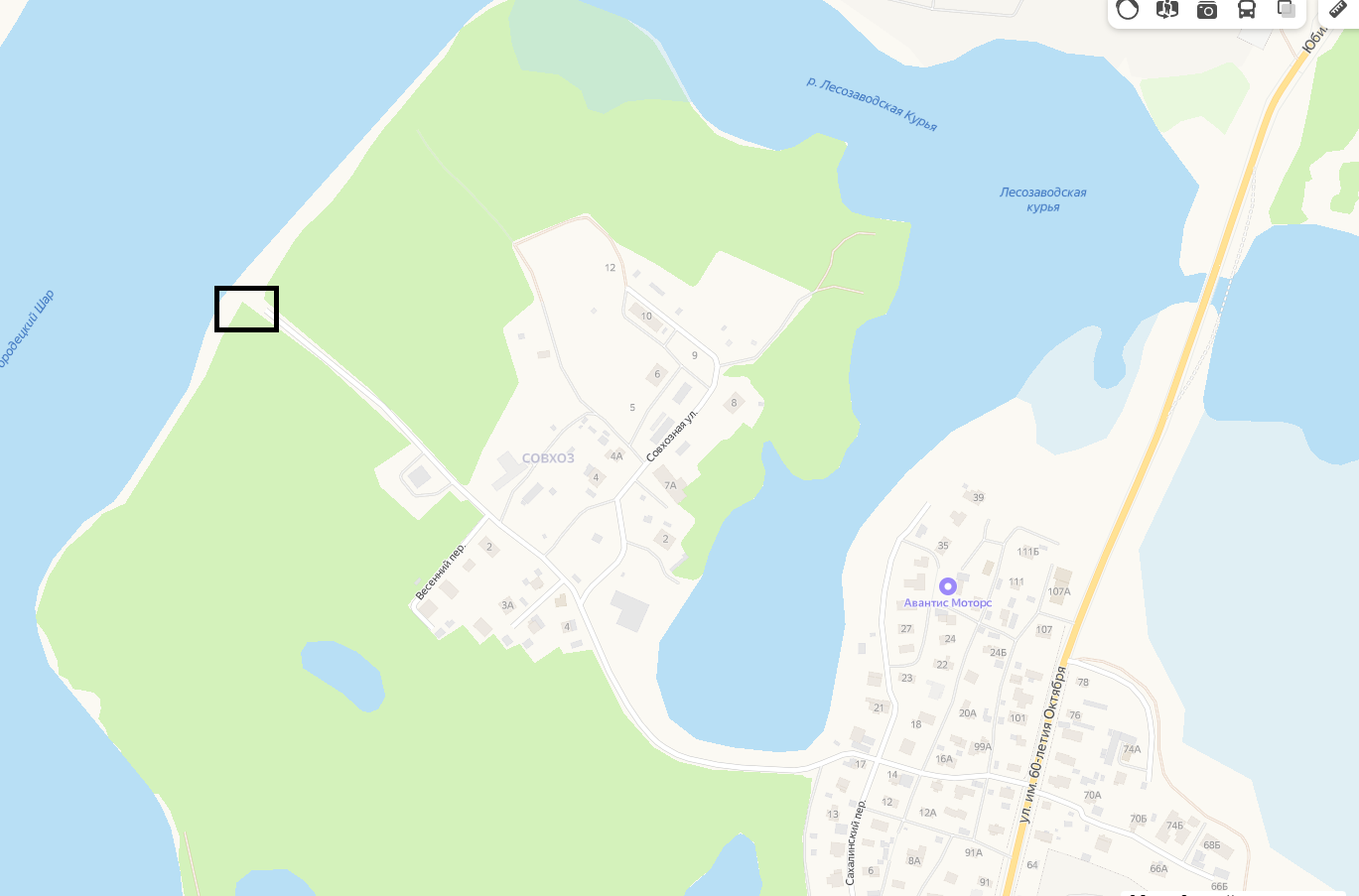 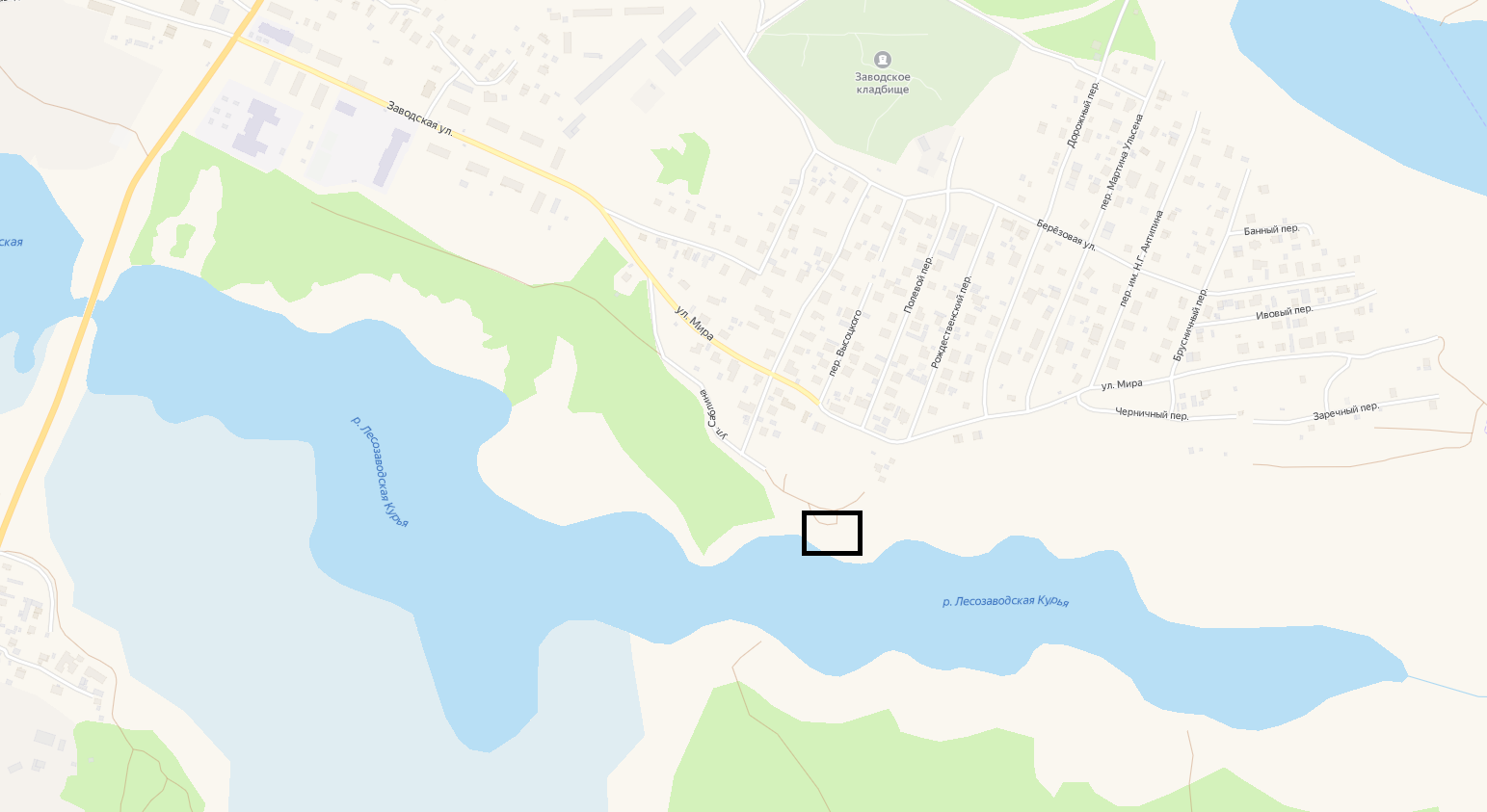 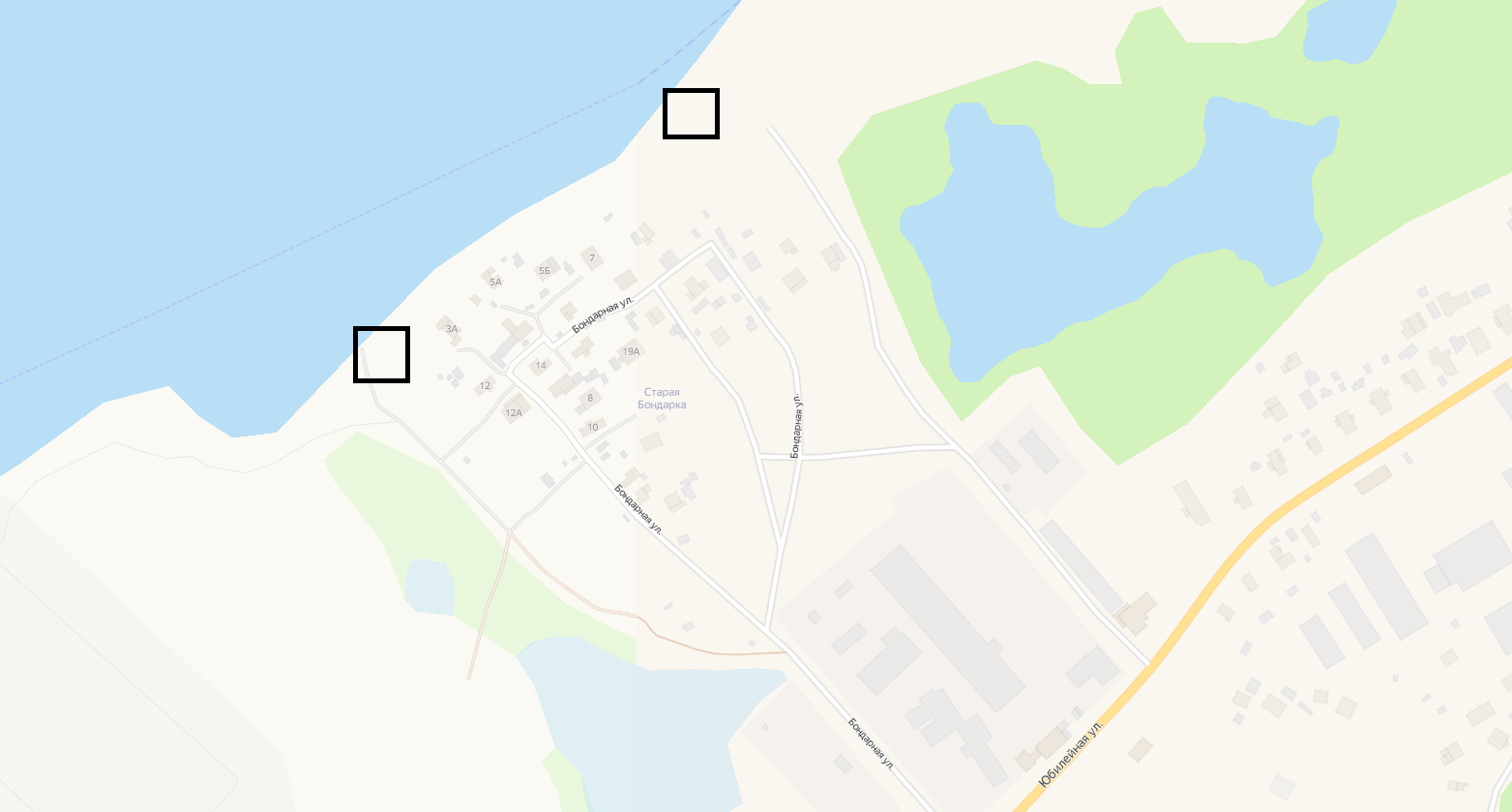 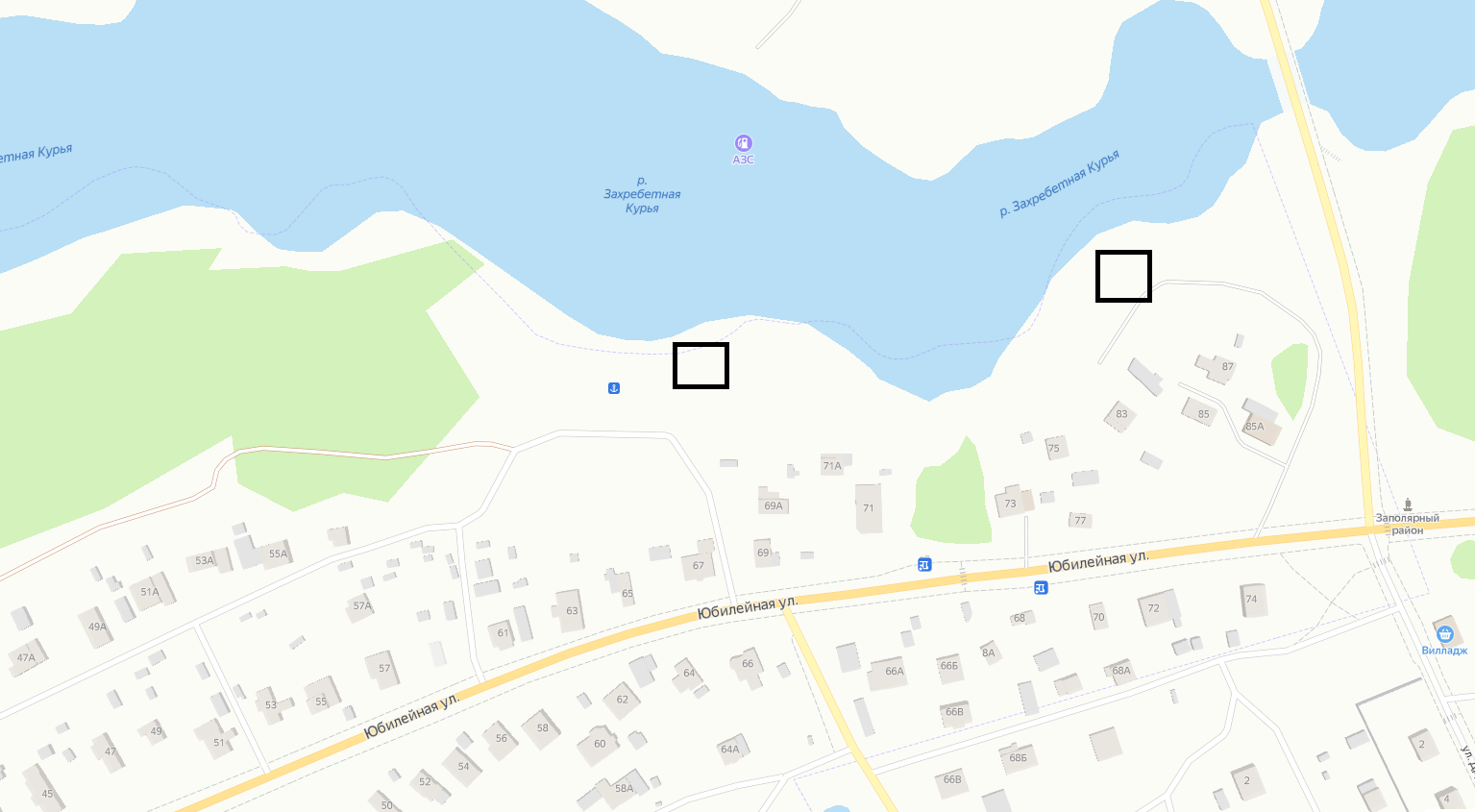 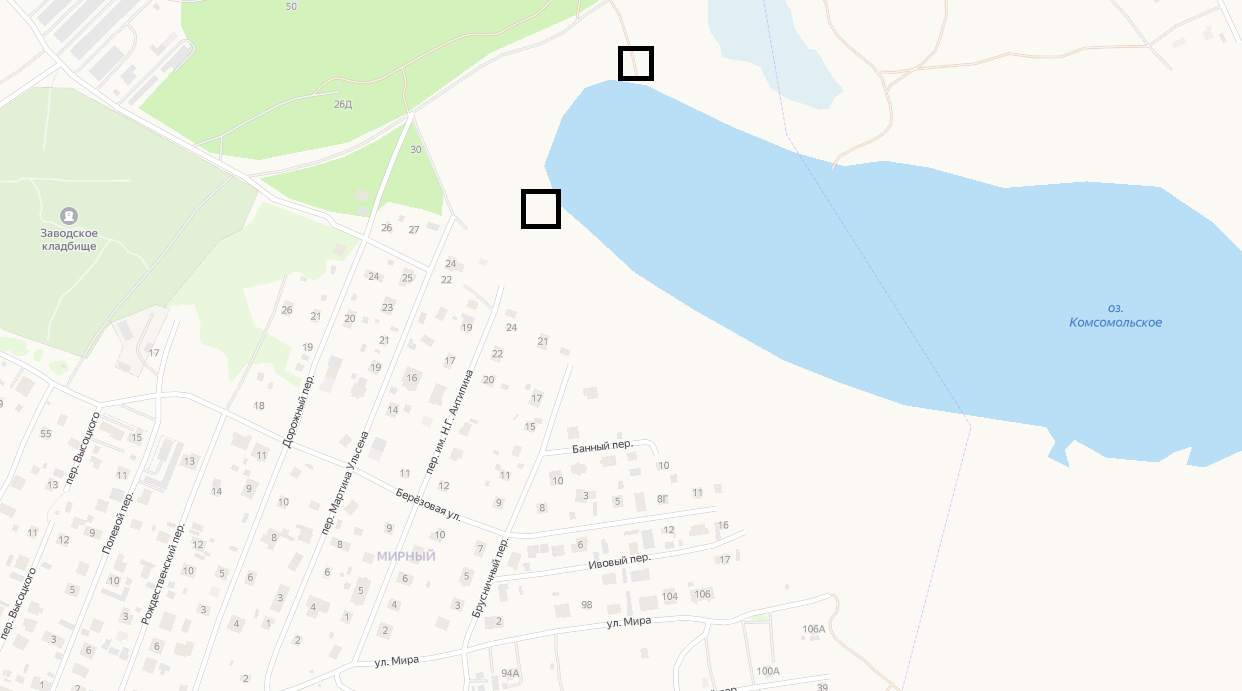 07.06.2024№842И.о. главы города Нарьян-Мара А.Н. Бережной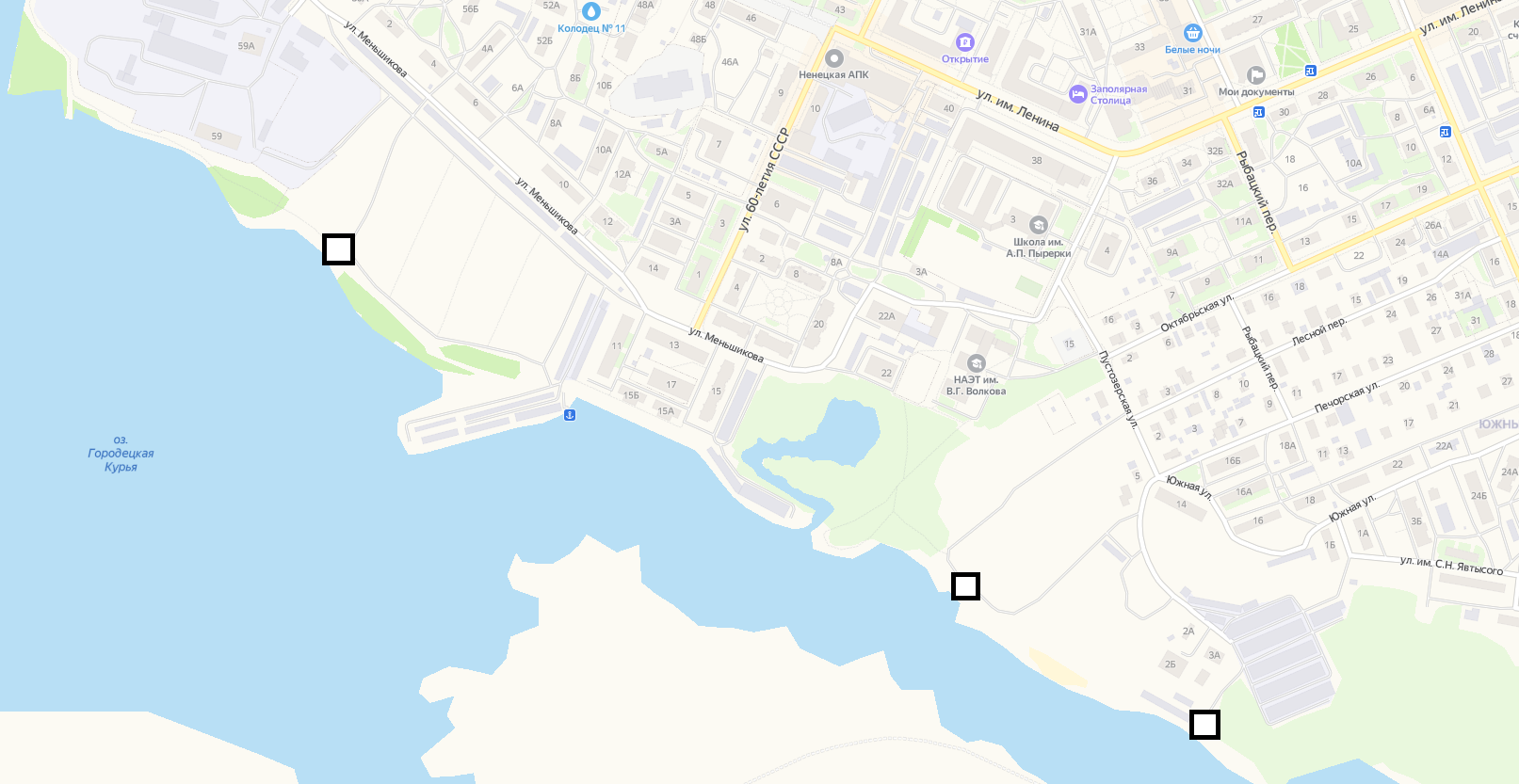 - места установки предупреждающих аншлагов "Купаться запрещено"